Hierbij bied ik u, mede namens de Minister van Binnenlandse Zaken en Koninkrijksrelaties, de nota naar aanleiding van het verslag inzake het bovenvermelde voorstel aan. De Minister voor Rechtsbescherming,Sander Dekker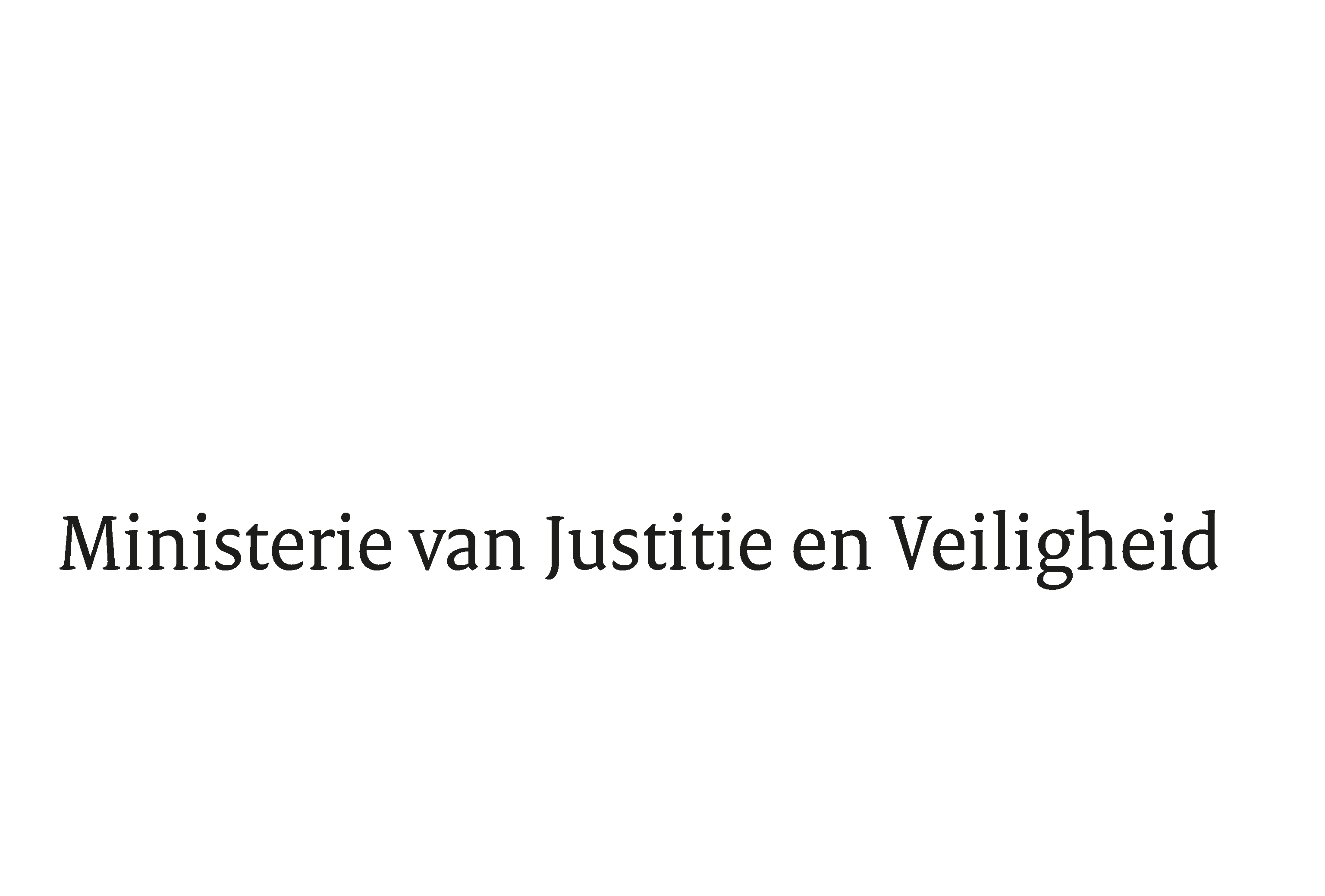 > Retouradres Postbus 20301 2500 EH  Den Haag> Retouradres Postbus 20301 2500 EH  Den HaagAan de Voorzitter van de Tweede Kamer der Staten-GeneraalPostbus 20018 2500 EA  DEN HAAGAan de Voorzitter van de Tweede Kamer der Staten-GeneraalPostbus 20018 2500 EA  DEN HAAGDatum22 september 2020OnderwerpWijziging van de Algemene wet bestuursrecht naar aanleiding van de evaluatie van de regeling over bestuursrechtelijke geldschulden (Evaluatiewet bestuursrechtelijke geldschuldenregeling Awb) (35477)Directie Wetgeving en Juridische ZakenSector Staats- en BestuursrechtTurfmarkt 1472511 DP  Den HaagPostbus 203012500 EH  Den Haagwww.rijksoverheid.nl/jenvOns kenmerk3022147Bij beantwoording de datum en ons kenmerk vermelden. Wilt u slechts één zaak in uw brief behandelen.